БАШҠОРТОСТАН РЕСПУБЛИКАҺЫ                                                      РЕСПУБЛИка БАШКОРТОСТАН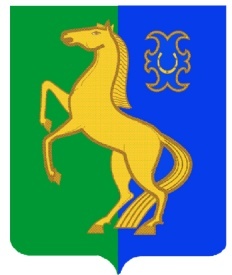      ЙƏРМƏКƏЙ районы                                                            Администрация сельского     муниципаль РАЙОНЫның                                                 поселения  Нижнеулу-елгинский     тҮбəнге олойылfа АУЫЛ СОВЕТЫ                                   сельсовет МУНИЦИПАЛЬНОГО ауыл БИЛƏмƏҺе  хакимиƏте                                                       района Ермекеевский район      452196, Түбǝнге Олойылға, Йǝштǝр урамы,10                                          452196, с. Нижнеулу-Елга, ул. Молодежная,10Тел. (34741) 2-53-15                                                                                    Тел. (34741) 2-53-15Б О Й О Р К                                                      № 2                               ПОСТАНОВЛЕНИЕ17  январь 2020 й                                                                                        17  января 2020 г.                                                                                  Об  отмене  постановления  главы                                                                                      сельского поселения Нижнеулу-Елгинский                                                                             сельсовет  МР  Ермекеевский район РБ                                                                              № 39 от  20.05.2019 г.        На основании  Протеста  прокурора  Ермекеевского района  РБ  № 33-б-2020/54 от 15.01.2020 г. на  постановление главы сельского поселения Нижнеулу-Елгинский сельсовет  № 39 от  20.05.2019 г. «Об утверждении административного регламента предоставления муниципальной услуги "Подготовка и выдача субъектам предпринимательства рекомендации о целесообразности реализации инвестиционных проектов на территории  сельского поселения Нижнеулу-Елгинский сельсовет МР Ермекеевский  район РБ».                                             П О С Т А Н О В Л Я Ю:        1. Отменить постановление главы сельского поселения Нижнеулу-Елгинский сельсовет  № 39 от  20.05.2019 г. «Об утверждении административного регламента предоставления муниципальной услуги "Подготовка и выдача субъектам предпринимательства рекомендации о целесообразности реализации инвестиционных проектов на территории  сельского поселения Нижнеулу-Елгинский сельсовет МР Ермекеевский  район РБ», как противоречащее действующему законодательству.        2. Настоящее постановление разместить  на информационном  стенде в здании администрации сельского поселения и на официальном сайте сельского поселения Нижнеулу-Елгинский сельсовет.         3. Контроль за выполнением постановления оставляю за собой.        Глава  сельского  поселения                                                  О.В.Зарянова